ΙΣΤΟΡΙΑ Α΄ ΓΥΜΝΑΣΙΟΥ- 1ο ΕΞ ΑΠΟΣΤΑΣΕΩΣ ΜΑΘΗΜΑΗ ΑΘΗΝΑΪΚΗ ΗΓΕΜΟΝΙΑ: Η ΣΥΜΜΑΧΙΑ ΤΗΣ ΔΗΛΟΥΤΟ ΑΘΗΝΑΪΚΟ ΠΟΛΙΤΕΥΜΑ (σελ. 68-74)Η  ΣΥΜΜΑΧΙΑ ΤΗΣ ΔΗΛΟΥ- Η ΣΥΜΜΑΧΙΑ ΟΡΓΑΝΟ ΤΗΣ ΑΘΗΝΑΪΚΗΣ ΗΓΕΜΟΝΙΑΣΠότε ιδρύθηκε; Το 478 π.Χ. με έδρα τη ……………………Από ποιους; - με πρωτοβουλία του ……………………………..- ……………………, νησιά του ………………………. και ……………….. πόλεις.Γιατί ιδρύθηκε η συμμαχία; Για την ……………………………………………………………………….Μελετήστε την πρώτη πηγή  της σελίδας 70 και απαντήστε στην ερώτηση: Κατά το Θουκυδίδη, ποιος ήταν ο σκοπός της Συμμαχίας;Πώς ήταν οργανωμένη η συμμαχία;Στο ……………………………… κάθε πόλη συμμετείχε με μια ψήφοΚάθε πόλη έπρεπε να συνεισφέρει με …………. και ……………  ή ………………Οι Ελληνοταμίαι διαχειρίζονταν τα χρήματα του ταμείου που στεγαζόταν στη ΔήλοΑναγνωριζόταν η ηγεμονία των ………………………….. , αλλά και η ……………………………… των άλλων πόλεων.Υπό την ηγεσία του Κίμωνα Η συμμαχία κυριαρχεί στο ΑιγαίοΑλλά εκδηλώνονται αντιδράσεις από πολλές πόλεις της συμμαχίας λόγω της αλαζονικής συμπεριφοράς των Αθηναίων.Η συμμαχία μετατρέπεται σε ………………………………………….Το 454 π.Χ. ο ………………… μεταφέρει το ταμείο στην ………………..……………………………… το συνέδριο.Η Αθήνα παίρνει όλες τις αποφάσεις.Ο …………….. ορίζεται από την Αθηναϊκή Εκκλησία του Δήμου.Η Ειρήνη του Καλλία (449 π.Χ.) τερματίζει τους ελληνοπερσικούς πολέμους.όμως η Συμμαχία της Δήλου διατηρείται ………………………………...........................Μηδισμός: Με τη λέξη αυτή οι αρχαίοι εννοούσαν τη συνεργασία κάποιων Ελλήνων με τους Πέρσες κατά τη διάρκεια των περσικών πολέμων. ΤΟ ΔΗΜΟΚΡΑΤΙΚΟ ΠΟΛΙΤΕΥΜΑ ΣΤΑΘΕΡΟΠΟΙΕΙΤΑΙ- Ο ΠΕΡΙΚΛΗΣ ΚΑΙ ΤΟ ΔΗΜΟΚΡΑΤΙΚΟ ΠΟΛΙΤΕΥΜΑΤο Δημοκρατικό πολίτευμα σταθεροποιείται.Μετά τις μεταρρυθμίσεις του ……………………….. καθιερώνεται το δημοκρατικό πολίτευμα στην Αθήνα. Μετά τη λήξη των Περσικών πολέμων κυριαρχούν στην πολιτική ζωή της Αθήνας δύο παρατάξεις:                      το αριστοκρατικό κόμμα  με αρχηγό τον …………………….                και                      το δημοκρατικό κόμμα με αρχηγό τον Εφιάλτη και τον                       ……………………...Τα ισχυρά πρόσωπα υποτάσσονται στις θελήσεις του  συνόλου:Ο Μιλτιάδης  πεθαίνει στη φυλακήΟ Θεμιστοκλής  πεθαίνει στην εξορίαΟ Κίμων   δέχεται τον εξοστρακισμό του                                           πεθαίνει σε μάχη εναντίον των Περσώνο Περικλής  παρόλο που συγκέντρωσε πολλές εξουσίες  ποτέ δεν ξέφυγε από τη δημοκρατική νομιμότηταΟ Περικλής και το δημοκρατικό πολίτευμαΕμφανίζεται στην πολιτική σκηνή το 462 π.Χ. δίπλα στον Εφιάλτη Ο Κίμων εξορίζεταιτο δημοκρατικό κόσμο στην εξουσίααφαιρούν εξουσίες από τον Άρειο Πάγο ………………………………. εξέλιξηΤο πολιτικό πρόγραμμα του Περικλή: Για τον Περικλή Δημοκρατία σήμαινε                 - ισότητα όλων των πολιτών απέναντι ……………………………                            - μια …………………………… για όλουςΤα μέτρα που πήρε:                            - …………………………………                             - ακόμη και οι φτωχότεροι στα …………………………..                            - θεσμοί κοινωνικής προστασίας (…………………………….)                             - ……………………………… μεγάλων δημόσιων έργων.Εξασφάλιση ειρήνης: Ειρήνη …………………………. (449 π.Χ.) με τους Πέρσες σύναψη Τριακονταετούς Ειρήνης με τη …………………….. (446 π.Χ.)                  συνέπειες  της ειρήνης:   υλοποίηση ενός υψηλού                                                                                   πολιτιστικού, καλλιτεχνικού                                                                     και παιδευτικού οράματος. ΑΣΚΗΣΗ: Με βάση τα όσα γνωρίζετε από το σχολικό σας βιβλίο (και από προηγούμενες ενότητες) να κατατάξετε στον παρακάτω πίνακα τους παρακάτω ηγέτες σε χρονολογική σειρά,  ξεκινώντας από τον παλαιότερο, συνδέοντάς τους με τις πολιτικές μεταρρυθμίσεις τους. ΠΡΟΣΩΠΑ: Περικλής, Σόλωνας, Κλεισθένης, ΕφιάλτηςΧΡΟΝΟΛΟΓΙΕΣ: 462 π.Χ., 508 π.Χ., 454 π.Χ., 594 π.Χ.ΜΕΤΑΡΡΥΘΜΙΣΕΙΣ: σεισάχθεια, μεταφορά συμμαχικού ταμείου, αφαίρεση αρμοδιοτήτων Αρείου Πάγου, δημιουργία δέκα φυλών Η ΛΕΙΤΟΥΡΓΙΑ ΤΟΥ ΠΟΛΙΤΕΥΜΑΤΟΣ. ΟΙ ΛΕΙΤΟΥΡΓΙΕΣΣτα χρόνια του Περικλή :             το πολίτευμα γίνεται πιο δημοκρατικό αφού           η ……………… συμμετοχή διευρύνεται  και ο ………… ασκεί το σύνολο της εξουσίας. Πώς οργανώνεται τώρα το πολίτευμα της Αθήνας ;1.    Η Εκκλησία του Δήμου :       - Συμμετέχουν όλοι οι ………………………………………. και μπορούν όλοι να εκφράσουν τη γνώμη τους στις συνεδριάσεις.-  Αποφασίζει για όλα τα θέματα που αφορούσαν την πόλη.- Εκλέγει τα μέλη  της ……………………………………. και της ……………….Ποιος είναι ο αντίστοιχος με την Εκκλησία του Δήμου  θεσμός στη σύγχρονη δημοκρατία ; Ποια διαφορά υπάρχει ως προς τον τρόπο συμμετοχής; 2. Η Βουλή των Πεντακοσίων :- εκλέγεται από την Εκκλησία του Δήμου- έχει θητεία ενός έτους-  προετοιμάζει τους ………………….. που θα συζητούνταν στην Εκκλησία  του Δήμου (…………………………………………………….).3. Οι εννέα άρχοντες :-   δεν εκλέγονται πια, αλλά ………………………………. -   δεν έχουν μεγάλη εξουσία4. Οι Δέκα Στρατηγοί : ήταν οι ανώτατοι άρχοντες, υπεύθυνοι για     -  την ………………………………..πολιτική,    -  την   ……………………………………………της πόλης     -   και διοικητές του στρατού και του στόλου της Αθήνας. 5.    Η Ηλιαία : ήταν ένα  λαϊκό δικαστήριο      - με 6.000 δικαστές, που εκλέγονται με θητεία ενός έτους από την Εκκλησία.       -   χωριζόταν σε 10 τμήματα για  κάθε διαφορετικό δικαστικό τομέα.6.    Ο Άρειος Πάγος :       - έχει πια …………………………… εξουσία       -  ……………………. μόνο τους φόνους και τους  εμπρησμούς.Τι ήταν οι λειτουργίες ;Ένα έξυπνο ………………………………… σύστημα που υποχρέωνε τους πλούσιους Αθηναίους να προσφέρουν τα αναγκαία χρήματα για διάφορες δραστηριότητες της πόλης.Με το σύστημα αυτό υποστηριζόταν οικονομικά η Αθήνα, αλλά συγχρόνως προβάλλονταν οι ………………………………………… Αθηναίοι.Οι κυριότερες λειτουργίες ήταν:Η τριηραρχία : η προσφορά δηλαδή χρημάτων για τη συντήρηση ενός  ……………………………………………...Η χορηγία : χρήματα για το ανέβασμα μιας …………………………………...Η γυμνασιαρχία : τα έξοδα των ………………….. που θα έπαιρναν μέρος  σε ……………………..Η εστίαση : δηλαδή τα χρήματα για να προσφέρει η πόλη ένα …………………………………….. σε περιόδους γιορτών ή αγώνων.Ποια  είναι η σημασία του χορηγού σήμερα; Δώστε παραδείγματα.Οι δυο πολιτικοί αντίπαλοιο ………..  είχαν βασική τους επιδίωξη  τη         διαφύλαξη    του  δημοκρατικού       πολιτεύματοςΟι δυο πολιτικοί αντίπαλοιο ………..  είχαν βασική τους επιδίωξη  τη         διαφύλαξη    του  δημοκρατικού       πολιτεύματοςΠΡΟΣΩΠΑΧΡΟΝΟΛΟΓΙΕΣΜΕΤΑΡΡΥΘΜΊΣΕΙΣ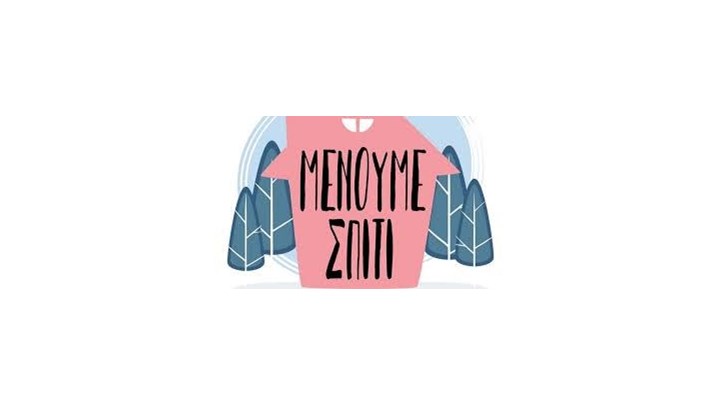        Αξιοποιούμε το      χρόνο     μας          δημιουργικά